Good morning children! Witam Was serdecznie w tym wyjątkowym dniu, w dniu Waszego święta  Z tej okazji życzę Wam dużo radości, spełnienia marzeń i samych sukcesów w szkole! Przesyłam Wam kilka cukierków, aby osłodzić Wam dzisiejsze świętowanie  Zachęcam do pokolorowania zgodnie z instrukcją, aby stały się jeszcze piękniejsze!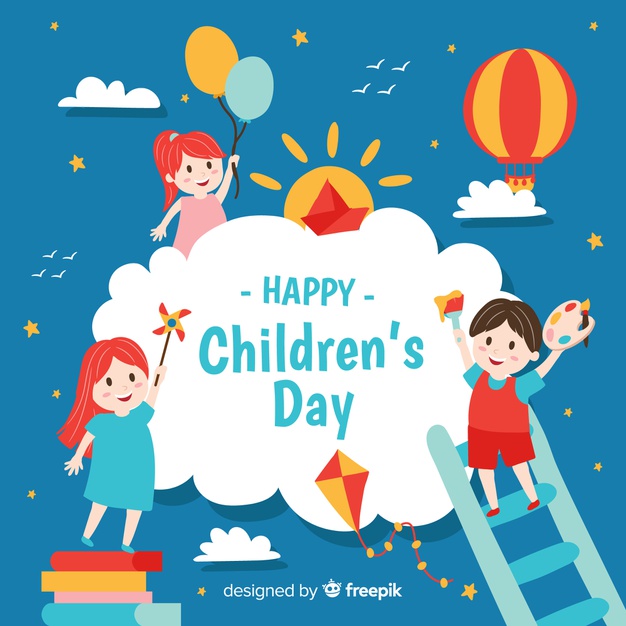 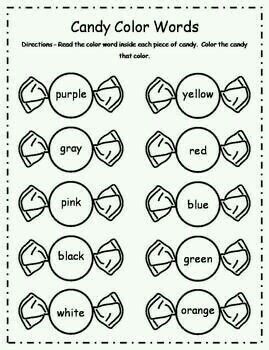 